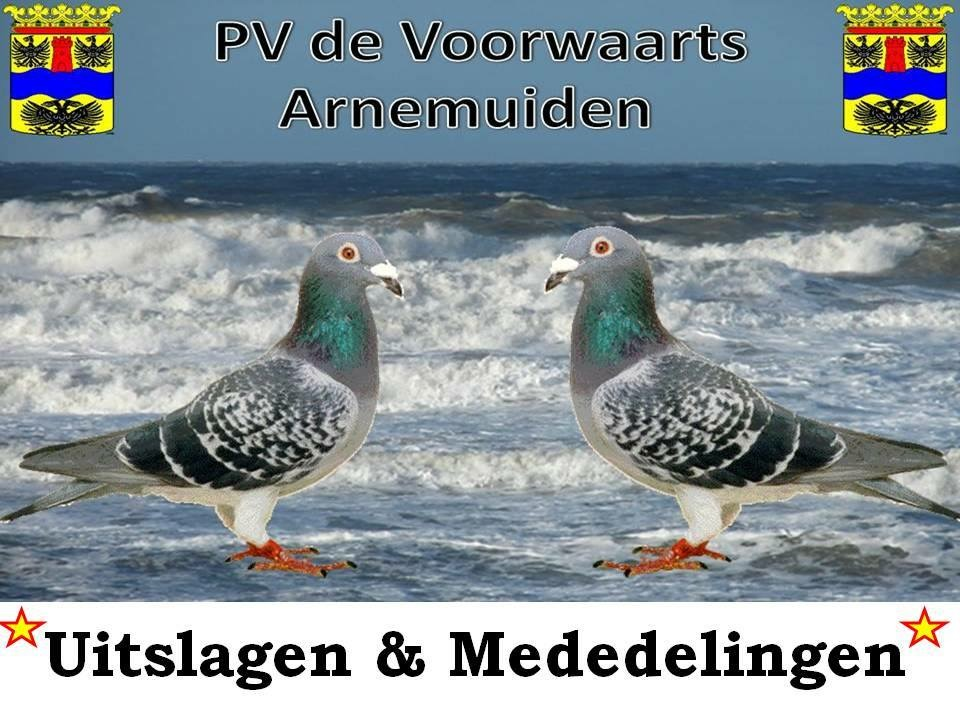 Sterk van Cees Schroevers, hij pakte weer al direkt een 1e rayon op Auby.Prachtige prestatie.Ook Ko Kwekkeboom had ze weer aan een touwtje.Je zal Ko “Tyson” de Hamer maar in je ploeg hebben voor de Tablet competitie.Ko pakt al direkt 980 punten. Klasse Ko!!Laden vrijdag: Ploeg 4						
Adrie de NooijerKobus SiereveldKlaas vd Graaff	Cees Dingemanse  SPONSOREN VAN ONZE VERENIGING:     Wij bedanken bovenstaande bedrijven voor hun bijdrage aan onze vereniging.     DENK BIJ AANKOPEN OF ADVIEZEN AAN BOVENSTAANDE BEDRIJVEN !!!!!Allaart-de Kraker daktechniekKlaverakker   670118-604964Begrafenisverzorging Vader	Tarweakker  23	0118-602500Bouwkundig advies/makelaar de Nooijer	Langstraat  850118-602154Cafe “Die Lange”Pottenmarkt 10	0648529299Café Spoorzicht	Molenweg 10118-603341Cafetaria “De Buuzen”Nieuwlandseweg 60118-606890Chinees-Indisch afhaalcentrum Fook LamWestdijkstraat 170118-603142 DHZ ArnemuidenLangstraat 270118-601827Don Risicobeheer.verz/hyp/pensioenenStationsstraat 2/40118-652050Garage MeermanKorenbloemlaan 10118-602023Guido de Ridder fietsen (reparatie fietsen)	Zuidwal 4306-25320703Emte Supermarkten van Overveld	Clasinastraat 5	0118-607170Haarstudio Jose	Langstraat  38	0118-601338HGZ geveltechniek	Van Cittersweg 2a0118-750207Jos Boone WatersportMaisbaai  10118-629913Juwelier MinderhoudWestdijkstraat 270118-601559Martin’s Dierenspeciaalzaak	Oosterscheldestraat 45          0118-616538Marijs interieurZuidwal 2806-22620726MozArtE GlasmozaiekLangstraat 7306-51075466Prima/Bottelier de oude SmidseNieuwlandseweg  2-40118-603702MBE afbouwVoltaweg 16a0118-634833N & G Brood en BanketLangstraat38a	0118-436085Pekaar & Partners belastingadviseursRozenburglaan 100118-637680Raab Karcher Bouwstoffen  BVWaldammeweg  20118-625055Rabobank Walcheren/Noord BevelandDokstraat 40118-428200Restaurant Paviljoen”De Meerkoet”	Schelphoekweg  30113-586035RMU modeLangstraat 17	0118-601588Schoonmaakbedrijf RIMAZuidwal 4306-48078937 Traas Verzekeringen en HypothekenLangstraat 410118-602506Trendy Hair Styling	Langstraat 710118-604024Tweewielercentrum ZeelandWestdijkstraat 45-470118-601697Van Westen BPG Bouwmaterialen	Stadsambachtsweg 40118-633511Walcheren Elektrotechniek	Handelsweg  240118-470476Willeboer KozijnenQuarleshavenstraat 306-13192699WWW. Walkyschoenmode.nlLangstraat  70118-603805Wondergem Aannemingsbedrijf  v.o.f.Tuindorp  430118-602817Woning en Meubelst. J.de Nooijer	Langstraat 79	0118-602937WWW.Newtoys.nl  John en ElizabethArnestraat 100118-601284                                          